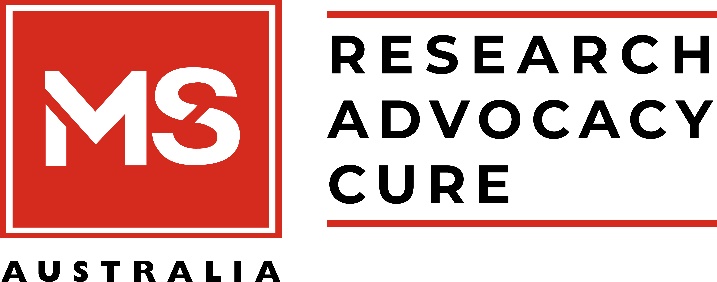 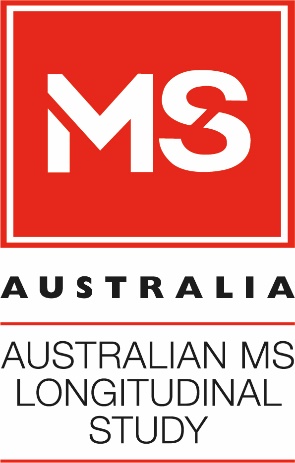 Request to Access Australian MS Longitudinal Study (AMSLS) DataComplete this form if you wish to receive raw data or summary data from the AMSLS study.Please limit your request to two pagesPlease return the completed form to the AMSLS Project Manager, Menzies Research Institute Tasmania, Prof Ingrid van der Mei Ingrid.vanderMei@utas.edu.au --------------------------------------------------------------------------------------------------------------------Internal use only:AMSLS Data Request approved by:AMSLS Project ManagerSign:		………………………………………..Print name:	…………………………………………Date:		…………………………………………AMSLS Steering Committee ChairmanSign:		………………………………………..Print name:	…………………………………………Date:		…………………………………………MSA authorised representativeSign:		………………………………………..Print name:	…………………………………………Date:		…………………………………………Name: Date: Institution:Co-investigatorsRequest for: Raw data (provided as data file(s) with variable names and data for each participant) Summary data (provided in simple tables and figures)Project TitlePurpose and background Aims/hypothesesProposed analysis of the data (for raw data requests only)Potential OutcomesPrevious Experience with Similar Studies (for raw data requests only)AMSLS raw or summary data fields requiredReferencesFeedback by AMSLS team